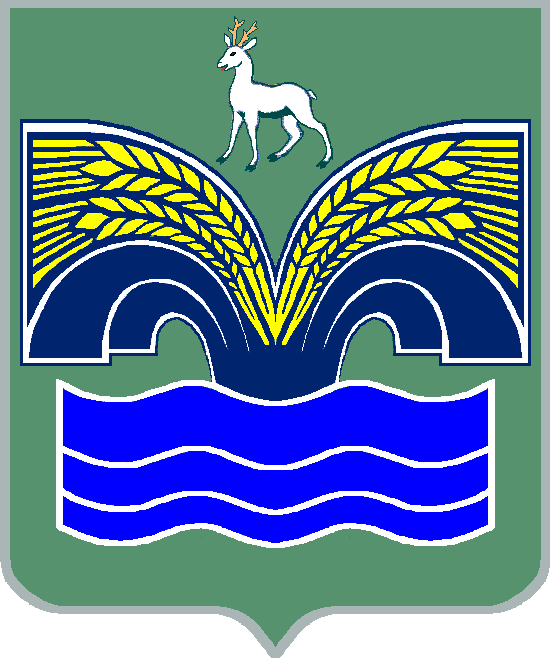 АДМИНИСТРАЦИЯМУНИЦИПАЛЬНОГО РАЙОНА КРАСНОЯРСКИЙ САМАРСКОЙ ОБЛАСТИПОСТАНОВЛЕНИЕот 18.06.2024 № 155                                                О подготовке документации по планировке территории для размещения линейного объекта: «Сбор нефти и газа со скважин №№146, 150, 151 Северо-Каменского месторождения» в границах сельских поселений Красный Яр, Большая Каменка и Коммунарский муниципального района Красноярский Самарской области Рассмотрев заявление ООО «СамараНИПИнефть» о принятии решения о разработке документации по планировке территории от 08.02.2024 №ИСХ-98-01849-24, в соответствии с  частью 4 статьи 45 Градостроительного кодекса Российской Федерации, руководствуясь пунктом 15 части 1 статьи 15, пунктом 3 части 4 статьи 36  Федерального закона от 06.10.2003 № 131-ФЗ «Об общих принципах организации местного  самоуправления в Российской Федерации», постановлением администрации муниципального района Красноярский Самарской области от 26.12.2017 №1278 «Об утверждении  Порядка подготовки документации по планировке территории, подготовка которой осуществляется на основании решений администрации муниципального района Красноярский Самарской области, и принятия решений об утверждении документации по планировке территории для размещения объектов местного значения и иных объектов капитального строительства, размещение которых планируется на территориях двух и более городских и сельских поселений муниципального района Красноярский Самарской области» (с изменениями от 10.12.2018 №348),  пунктом 5  статьи 44 Устава  муниципального района Красноярский Самарской области, принятого  решением Собрания представителей муниципального района Красноярский Самарской области от 14.05.2015  № 20-СП, Администрация муниципального района Красноярский Самарской области ПОСТАНОВЛЯЕТ:   1. Подготовить документацию по планировке территории для размещения линейного объекта: «Сбор нефти и газа со скважин №№146, 150, 151 Северо-Каменского месторождения» в границах сельских поселений Красный Яр, Большая Каменка и Коммунарский муниципального района Красноярский Самарской области.2. Утвердить задание на разработку документации по планировке территории для размещения линейного объекта: «Сбор нефти и газа со скважин №№146, 150, 151 Северо-Каменского месторождения» в границах сельских поселений Красный Яр, Большая Каменка и Коммунарский муниципального района Красноярский Самарской области согласно приложению 1 к настоящему постановлению.3. Утвердить задание на выполнение инженерных изысканий  для размещения линейного объекта: «Сбор нефти и газа со скважин №№146, 150, 151 Северо-Каменского месторождения» в границах сельских поселений Красный Яр, Большая Каменка и Коммунарский муниципального района Красноярский Самарской области согласно приложению 2 к настоящему постановлению.4.  Установить, что документация по  планировке территории должна быть представлена ООО «СамараНИПИнефть» в  администрацию муниципального района Красноярский Самарской области в течение 11 месяцев со дня вступления настоящего постановления в силу.5. Опубликовать настоящее постановление в газете «Красноярский вестник» и разместить   на официальном сайте   администрации муниципального района Красноярский Самарской области в сети «Интернет», раздел «Градостроительство».6. В течение десяти дней со дня принятия решения о подготовке документации по планировке территории Администрации муниципального района Красноярский Самарской области  направить уведомления о принятом решении главе сельского поселения Красный Яр, главе сельского поселения Большая Каменка, главе сельского поселения Коммунарский муниципального района Красноярский Самарской области с приложением копии настоящего постановления. Глава района                                                                                     Ю.А.ГоряиновКотелкина 21423   Приложение 1УТВЕРЖДЕНОпостановлением администрациимуниципального районаКрасноярский Самарской областиот 18.06.2024 № 155                                                 Приложение 2УТВЕРЖДЕНОпостановлением администрациимуниципального района Красноярский Самарской областиот 18.06.2024 № 155                                             ЗАДАНИЕ на выполнение инженерных изысканий для размещения линейного объекта «Сбор нефти и газа со скважин  №№146, 150, 151 Северо-Каменского месторождения» в границах сельских поселений Красный Яр, Большая Каменка, Коммунарский муниципального района Красноярский Самарской областиСхема места для размещения линейного объекта: «Сбор нефти и газа со скважин №№146, 150, 151 Северо-Каменского месторождения», в границах сельских поселений Красный Яр, Большая Каменка и Коммунарский муниципального района Красноярский Самарской области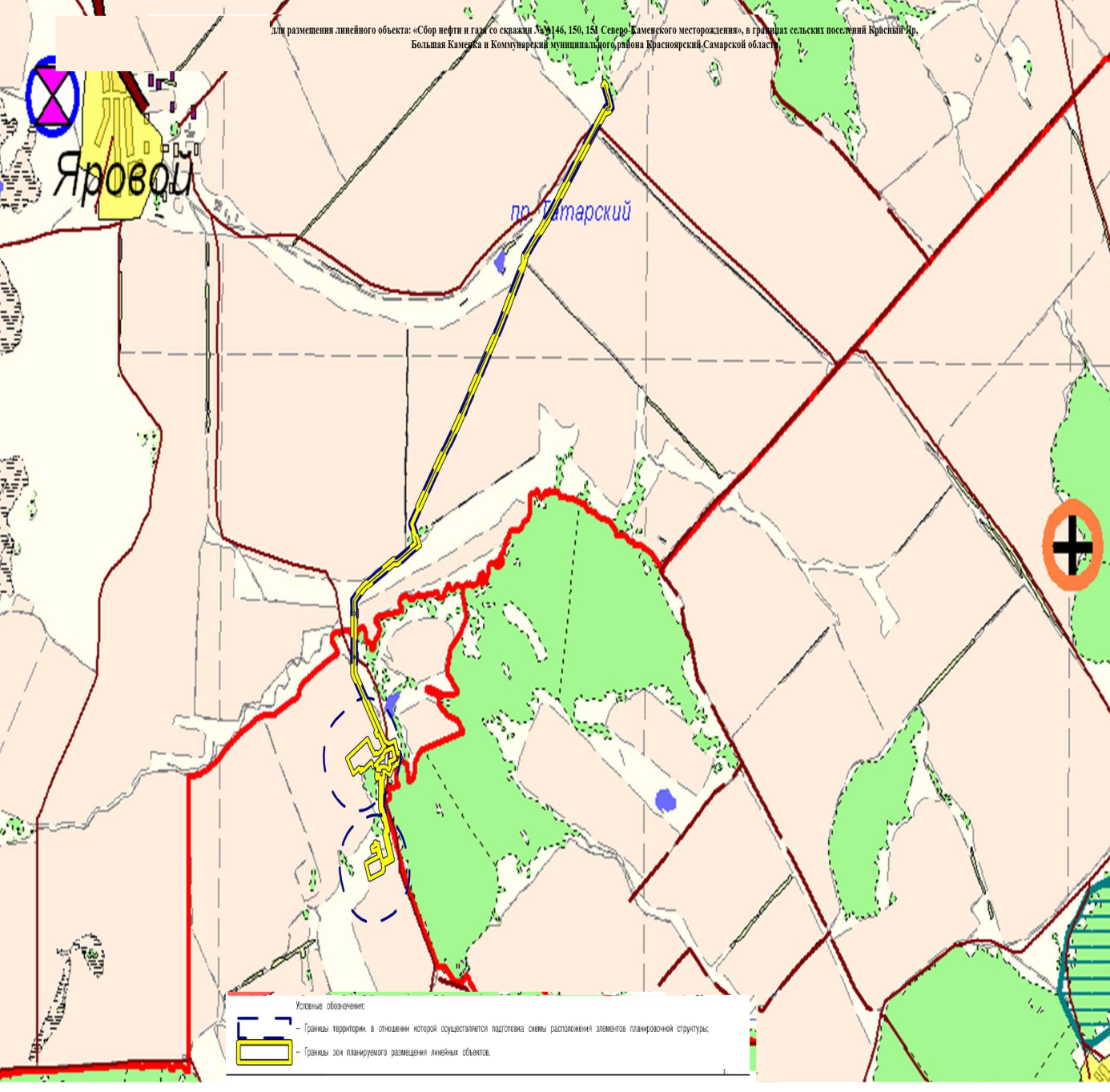 ЗАДАНИЕ
на разработку документации по планировке территории для размещения линейного объекта «Сбор нефти и газа со скважин №№146, 150, 151 Северо-Каменского месторождения» в границах сельских поселений Красный Яр, Большая Каменка и Коммунарский муниципального района Красноярский Самарской области(наименование территории, наименование объекта (объектов) капитального строительства, для размещения которого (которых)подготавливается документация по планировке территории)Наименование позицииСодержание1.Вид разрабатываемой документации по планировке территорииПроект планировки территории 2.Инициатор подготовки документации по планировке территорииООО «СамараНИПИнефть»ОГРН 1026301159939, ИНН/КПП 6316058992/631501001443010, г. Самара, ул. Вилоновская, д. 183.Источник финансирования работ по подготовке документации по планировке территорииСредства заявителя (силами подрядной организации АО «Самаранефтегаз»)4.Вид и наименование планируемого к размещению объекта капитального строительства, его основные характеристикиДля размещения линейного объекта «Сбор нефти и газа со скважин №№146, 150, 151 Северо-Каменского месторождения» в границах сельских поселений Красный Яр, Большая Каменка и  Коммунарский муниципального района Красноярский Самарской области5.Населенные пункты, поселения, городские округа, муниципальные районы, в отношении территорий которых осуществляется подготовка документации по планировке территории, описание границ территории, в отношении которой осуществляется подготовка документации по планировке территориисельское поселение Красный Яр,  сельское поселение Коммунарский, сельское поселение Большая Каменка муниципальный район Красноярский Самарской области6.Состав документации по планировке территорииРаздел 1. Проект планировки территории. Положение о размещении линейных объектов.Раздел 2. Материалы по обоснованию проекта планировки территории.Раздел 3. Проект межевания территории.Раздел 4. Материалы по обоснованию проекта межевания территории№п/пПеречень основных данных и требованийСодержание основных данных и требований1.Основание для проведения изысканийПостановление администрации муниципального района Красноярский Самарской области от «___» _____ № ___   «О подготовке документации по планировке территории для размещения линейного объекта: «Сбор нефти и газа со скважин №№146, 150, 151 Северо-Каменского месторождения» в границах сельских поселений Красный Яр, Большая Каменка и Коммунарский муниципального района Красноярский Самарской области»2.ИнициаторООО «СамараНИПИнефть»3.Сведения об объекте инженерных изысканий (местоположение объекта и его характеристики) и описание объекта планируемого размещения (для размещения которого проводятся инженерные изыскания, и разрабатывается документация по планировке территории)Объект инженерных изысканий расположен в границах сельского поселения Красный Яр, сельского поселения Коммунарский, сельского поселения Большая Каменка  муниципального района Красноярский Самарского области. Размещение линейного объекта: «Сбор нефти и газа со скважин №№146, 150, 151 Северо-Каменского месторождения в границах сельских поселений Красный Яр, Большая Каменка и Коммунарский муниципального района Красноярский Самарской области:нефтегазосборный трубопровод от сущ. АГЗУ – 6 до точки врезки в сущ. Нефтегазосборный тр.АГЗУ – 2 –УПСВ «Северо-Каменская»;выкидной трубопровод от проект. скв. № 150 к сущ.АГЗУ-6, выкидной трубопровод от проект. скв. № 146 к сущ.АГЗУ-6, выкидной трубопровод от проект. скв. № 151 к сущ.АГЗУ-6, ВЛ к КТП скв. № 150, ВЛ к КТП скв. № 146, ВЛ к КТП скв. № 151, КЛ к ГАЗ, площадка точки подключения нефтегазосборного трубопровода от сущ. АГЗУ-6 в сущ. нефтегазосборный трубопровод АГЗУ-2 – УПСВ «Северо-Каменская» и площадка проект. МКПР, площадка пересечения проектируемой трассы  нефтегазосборного трубопровода с коридором коммуникаций, площадка перехода оврага трассой нефтегазопровода методом ГНБ, площадка проектируемого реклоузера, шкафа КИПиА, площадка точки подключения проектируемой ВЛ 6кВ к существующей ВЛ-6 кВ ф-3 ПС -35/6кВ «Каменка» и ответвительной опоры, включая сущ. АГЗУ-6 и площадка проектируемого МКПУ, площадка скважин №№ 146, 151 (вкл. площадку под КТП, СУ шкаф КИПиА, радиомачту, СКЗ, площадка ГАЗ, площадка скв. № 150 (вкл. площадку под КТП, СУ шкаф КИПиА, радиомачту, точку подключения проектируемой ВЛ-6 кВ к существующей ВЛ-6 кВ ф-3 ПС-35/6 кВ «Каменка» с установкой  ответвительной опоры).4.Цель проведения инженерных изысканийВыполнение инженерных изысканий в объеме, достаточном для подготовки проекта планировки территории и проекта межевания территории, проектной и рабочей документации.5.Виды инженерных изысканий - Инженерно-геодезические изыскания;- инженерно-геологические изыскания;- инженерно-экологические изыскания;- инженерно-гидрометеорологические изыскания6.Требования к выполнению инженерных изысканийИзыскания выполнить в соответствии с требованиями законодательства и нормативных документов Российской Федерации (п.8 настоящего задания). Подрядчик, выполняющий инженерные изыскания, должен быть членом СРО. Специалисты должны быть включены в национальный реестр специалистов в области инженерных изысканий (согласно ст.55.5-1 ГрК)7.Границы территорий проведения инженерных изысканийИнженерные изыскания проводятся в границах территории проектирования, утвержденных постановлением администрации муниципального района Красноярский Самарской области от «___» _____ № ___ « О подготовке документации по планировке территории для размещения линейного объекта: «Сбор нефти и газа со скважин №№146, 150, 151 Северо-Каменского месторождения», в границах сельских поселений Красный Яр, Большая Каменка и Коммунарский муниципального района Красноярский Самарской области» 8.Общие требования к результатам инженерных изысканийИзыскания должны быть выполнены на высоком уровне.При подготовке инженерных изысканий следует руководствоваться:Градостроительным кодексом Российской Федерации; постановлением Правительства Российской Федерации от 31 марта 2017 г. № 402 «Об утверждении Правил выполнения инженерных изысканий, необходимых для подготовки документации по планировке территории, перечня видов инженерных изысканий, необходимых для подготовки документации по планировке территории»; СП 47.13330.20112;СП 11-102-97; СП 11-105-97; СНиП 23-01-99*; СНиП 2-02.01-83; Гост 25100-96; ГОСТ 9.602-2005.9.Требования к оформлению документации (к результатам инженерных изысканий)Электронную версию представить:- текстовую часть в формате .doc и .pdf ;- графическую часть в формате .mid/mif, .dwg (AutoCAD) и .pdf ;- табличную часть в формате .xls и .pdf.Отчет по инженерным изысканиям предоставляется на русском языке: 1 экземпляр в бумажном варианте и 1 экземпляр в электронном виде (CD, в формате. dwg )Формат чертежей – версия не ниже AutoCAD 2005, Формат текста и таблиц – версия не ниже Word 2000, Excel 2000.Все материалы должны быть скомплектованы в отчет по инженерным изысканиям, выполненные с соблюдением требований ГОСТ 2.105-95 на текстовую документацию